Посещение  Русского драматического театра. Спектакль «Белый конь, златая птица»10 апреля 2018г. была организована поездка в Русский драматический театр  г.Уфа.С целью привития интереса к искусству, развития эстетического вкуса, кругозора и воспитания эстетического вкуса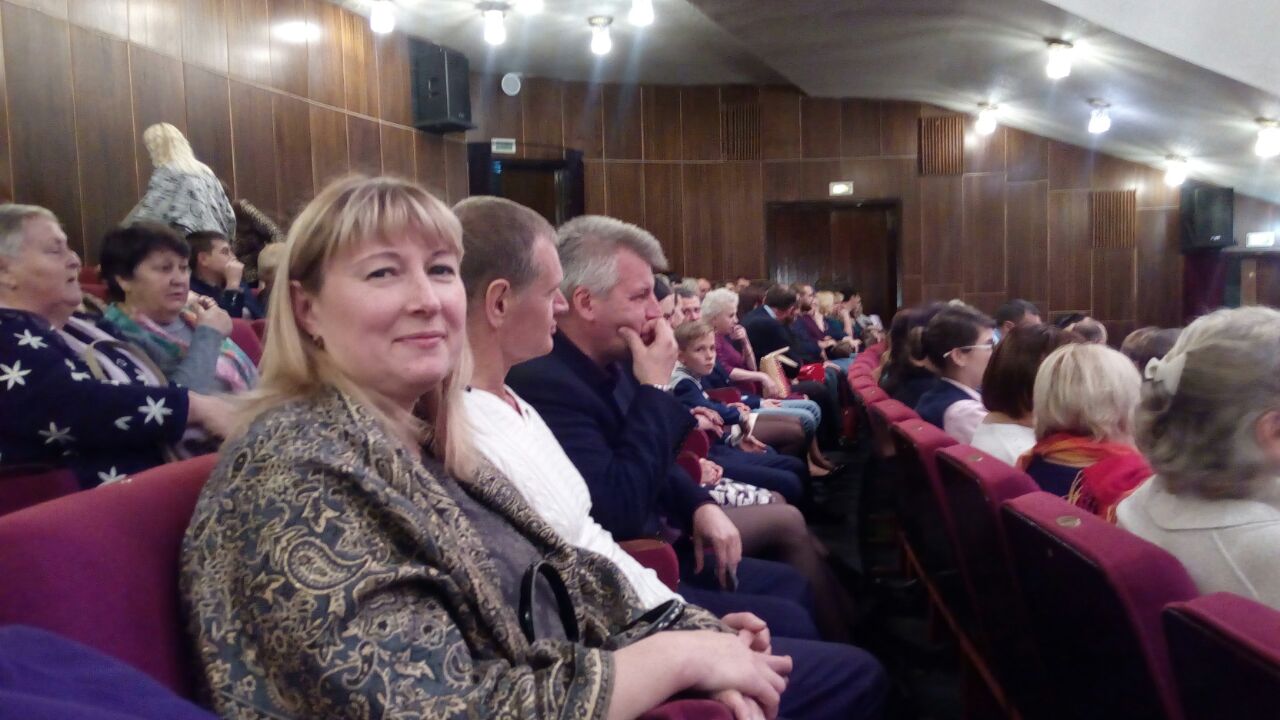 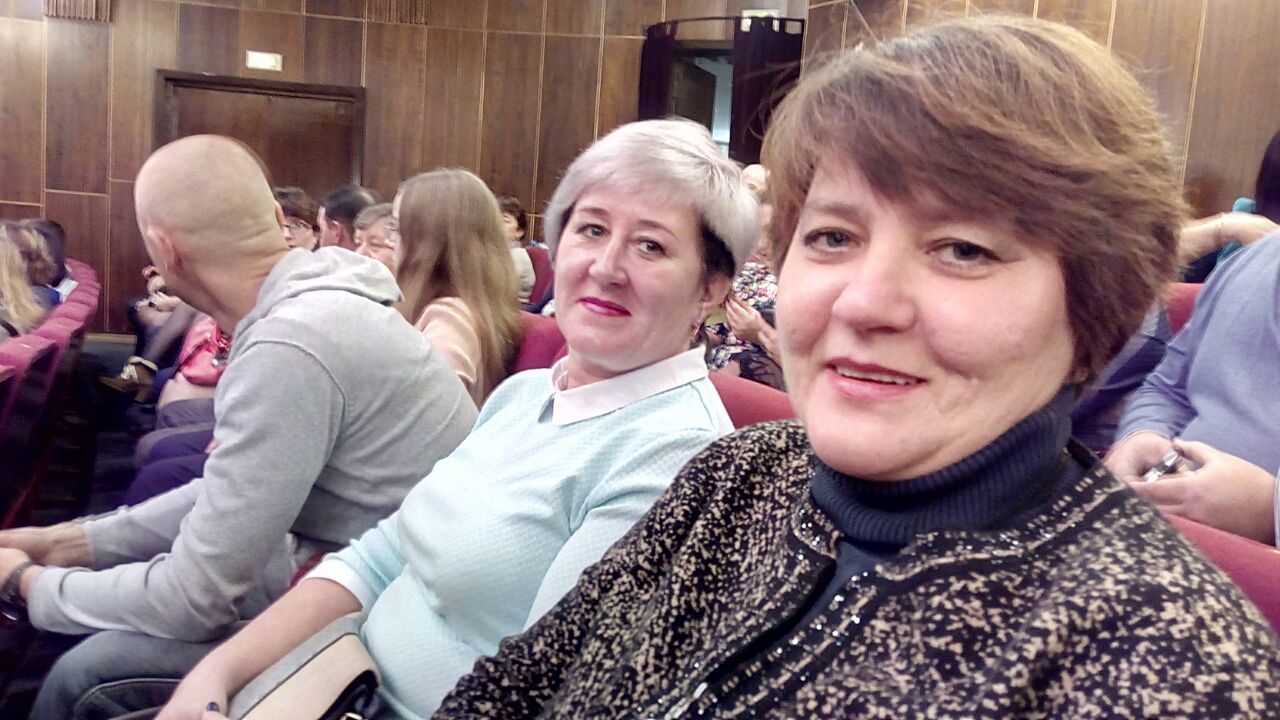 